Задаци из математике за други разредОбој према упутству: 2. Доцртај линије које недостају да би добио правоугаонике. Користи лењир. 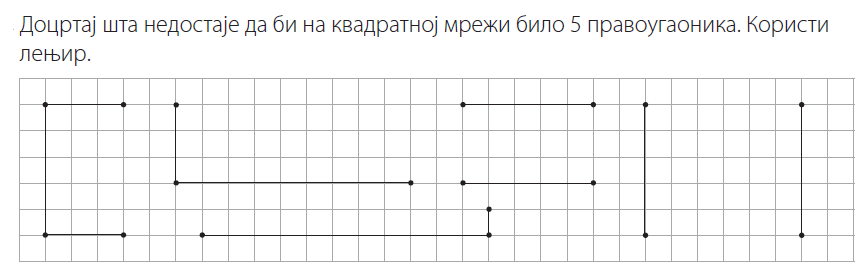 Прати пут и рачунај.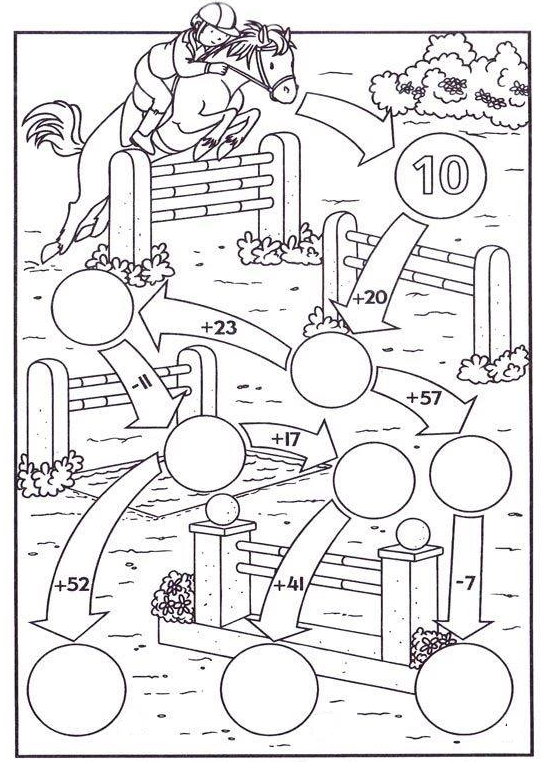  Тачне резултате исеци и залепи преко мреже са задацима и обоји добијени цртеж.Повежи авионе са тачним резултатом.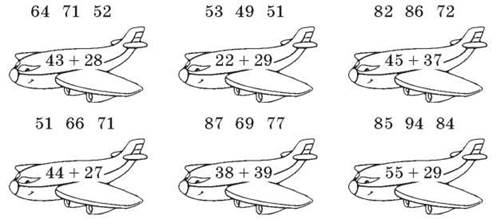 Нацртај казаљке на сату:              09:00                                  21 : 45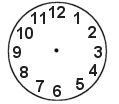            05 : 15                                   15 : 10Настави као што је започето.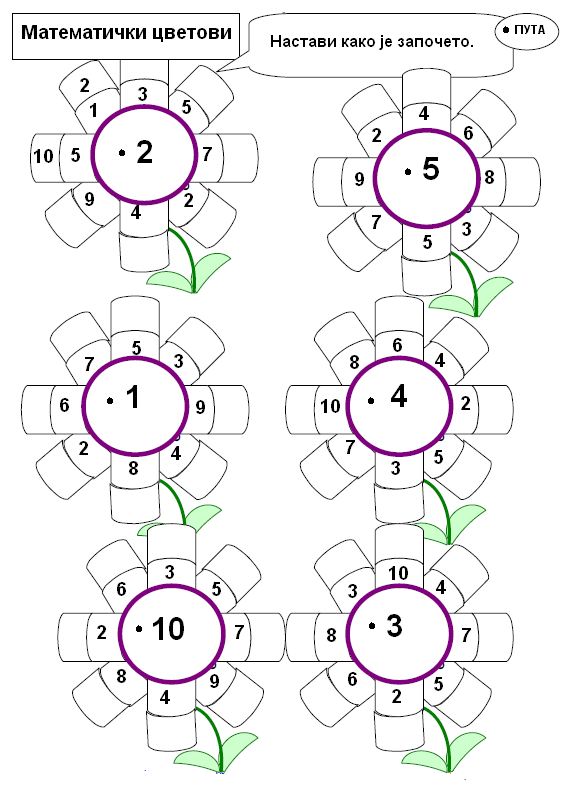 